Publicado en Barcelona, 1 de septiembre de 2017 el 01/09/2017 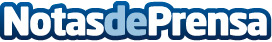 El top 5 de partes del cuerpo que se asegurarían los españoles Coverfy ha realizado una divertida encuesta para saber de qué zona del cuerpo están los españoles tan orgullosos que se la  asegurarían si tuvieran que vivir de su imagen. El seguro de las partes del cuerpo también está dirigido las personas que tienen profesiones donde determinadas partes del cuerpo juegan un papel principal (músicos, cantantes, médicos y cirujanos, fisioterapeutas o deportistas de riesgo)
Datos de contacto:Axicom916 61 17 37Nota de prensa publicada en: https://www.notasdeprensa.es/el-top-5-de-partes-del-cuerpo-que-se Categorias: Sociedad Entretenimiento Seguros http://www.notasdeprensa.es